                                                                      ΕΘΝΙΚΟΝ ΚΑΙ ΚΑΠΟΔΙΣΤΡΙΑΚΟΝ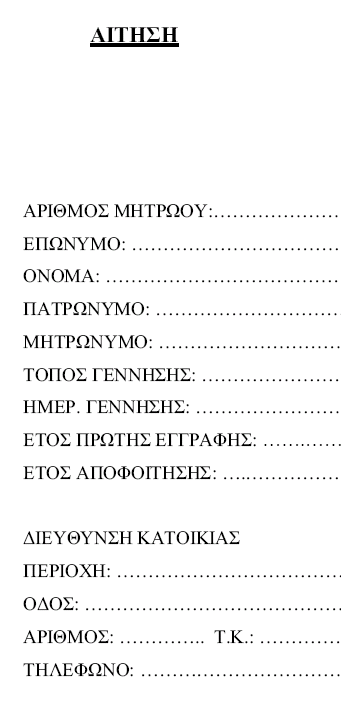                                                                       ΠΑΝΕΠΙΣΤΗΜΙΟ ΑΘΗΝΩΝ                                                                      ΤΜΗΜΑ ΑΓΓΛΙΚΗΣ ΓΛΩΣΣΑΣ &                                                                      ΦΙΛΟΛΟΓΙΑΣ					
